Nabór na stanowisko obsługi - sprzątaczkaDyrektor  Przedszkola Samorządowego nr 2 w Cedrach Małych w związku z realizacją współfinansowanego przez Unię Europejską projektu pn.:  „MAŁY CZŁOWIEK – WIELKIE MOŻLIWOŚCI ” z Europejskiego Funduszu Społecznego w ramach Regionalnego Programu Operacyjnego Województwa Pomorskiego na lata 2014-2020 Oś priorytetowa 3, Edukacja Przedszkolna ogłasza nabór na  wolne stanowisko obsługi -  sprzątaczka1. Przedmiot naboru: Stanowisko: sprzątaczka,Miejsce wykonywania pracy:  Oddział Przedszkolny w  Trutnowach, ul. Świętego Piotra i Pawła 3, 83-020 Cedry Wielkie,Okres zatrudnienia: od 01 września 2022 do 31 sierpnia 2023 r.Podstawa zatrudnienia: umowa o pracę,Wymiar czasu pracy: 10 godz.2.Wymagania podstawowe (niezbędne):a) Wykształcenie co najmniej podstawowe;                                                                                              b) Posiadanie obywatelstwa polskiego;                                                                                                    c) Pełna zdolność do czynności prawnych;                                                                                                 d) Korzystanie z pełni praw publicznych;                                                                                                              f) Stan zdrowia pozwalający na zatrudnienie na stanowisku.3. Wymagania dodatkowe:poczucie odpowiedzialności;otwartość, umiejętność współdziałania w zespole;4. Zakres wykonywanych zadań na stanowisku:Do podstawowych obowiązków sprzątaczki należy staranne wykonywanie pracy, zgodne z obowiązującym regulaminem, a w szczególności: a) utrzymanie czystości i porządku w przydzielonych pomieszczeniach zgodnie z wymogami higieny przedszkolnej, b) utrzymywanie w bieżącej czystości:· urządzeń sanitarno-higienicznych, · podłóg i posadzek i dywanów,· lamperii i glazury,· drzwi i okien,· sprzętów, mebli i zabawek,d) współdziałanie w organizacji pracy opiekuńczo-wychowawczej w grupie w zakresie organizowania żywienia, roznoszenia posiłków, sprzątania i zmywania po posiłkach.5. Wymagane dokumenty:1) życiorys (CV);2) list motywacyjny;3) oryginał kwestionariusza osobowego dla osoby ubiegającej się o zatrudnienie - załącznik nr 1.4) poświadczoną przez kandydata  za zgodność z oryginałem kopię potwierdzającego wymagane wykształcenie;5) oświadczenie kandydata według wzoru stanowiącego załącznik nr 2 do ogłoszenia.6. Termin i miejsce składania dokumentów:Wymagane dokumenty należy składać w zamkniętej kopercie w Przedszkolu Samorządowym nr 2 w Cedrach Małych, ul Wiślana 11/4 do dnia 29 lipca 2022 r. do godz. 15.00 z dopiskiem ,,Oferta na stanowisko obsługi - sprzątaczka”. Jeden kandydat może złożyć wyłącznie jedną ofertę. Oferty należy złożyć osobiście lub za pośrednictwem poczty (decyduje data wpływu).7. Opis procedury wyłaniania kandydata 1)  Proces rekrutacji obejmuje ocenę formalną i merytoryczną dokumentów, a w dalszej kolejności ewentualną rozmowę kwalifikacyjną z wybranymi kandydatami. 2) O ewentualnej rozmowie kwalifikacyjnej i terminie tej rozmowy kandydaci zostaną poinformowani telefonicznie. 3) Z wyłonionym kandydatem zostanie podpisana stosowna umowa umożliwiająca rozpoczęcie  świadczenia pracy.4) Złożonych dokumentów nie odsyłamy.5)  Rozstrzygnięcie naboru nastąpi w terminie do dnia 18 sierpnia 2022 r.6) Informacje o wyniku naboru zostaną zamieszczone na tablicach ogłoszeń w przedszkolu oraz na stronie internetowej BIP przedszkola7) Ogłoszenie o naborze dostępne jest również na tablicy ogłoszeń w Przedszkolu Samorządowym nr 2 w Cedrach Małych oraz na stronie BIP przedszkola. 8) Wszelkich informacji na temat naboru udziela telefonicznie Pani Mirosława Matyjas tel. 508335931  email: przedszkole.cedry@interia.pl                                                                                                    Dyrektor Przedszkola                                                                                                       Mirosława MatyjasCedry Małe, 15.07.2022 r.Załącznik nr 1 KWESTIONARIUSZ OSOBOWY DLA OSOBY UBIEGAJĄCEJ SIĘ O ZATRUDNIENIEZałącznik nr 2Oświadczenie kandydata w procesie rekrutacjiNa stanowisko nauczyciela wychowania przedszkolnego w ramach projektu„MAŁY CZŁOWIEK – WIELKIE MOŻLIWOSCI”opracowanego w ramach Regionalnego Programu Operacyjnego Województwa Pomorskiego na lata 2014-2020, działania 3.1 Edukacja przedszkolna, Oś priorytetowa 3 Edukacja, współfinansowanego ze środków Europejskiego Funduszu Społecznego w ramach Regionalnego Programu Operacyjnego dla Województwa Pomorskiego na lata 2014-2020Ja niżej podpisany/a ……………………………………………………………………………świadomy/a odpowiedzialności karnej wynikającej z art. 233 Kodeksu karnego, oświadczam że (umieścić znak X we właściwym kwadracie):        posiadam obywatelstwo polskie (wymóg ten nie dotyczy obywateli państwa członkowskiego Unii Europejskiej, Konfederacji Szwajcarskiej lub państwa członkowskiego Europejskiego Porozumienia o Wolnym Handlu (EFTA) – strony umowy o Europejskim Obszarze Gospodarczym);posiadam pełną zdolność do czynności prawnych i korzystam z praw publicznych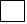 nie toczy się przeciwko mnie postępowanie karne w sprawie o umyślne przestępstwo ścigane z oskarżenia publicznego lub postępowanie dyscyplinarne;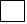 nie byłem/byłam skazany/skazana prawomocnym wyrokiem za umyślne przestępstwo lub umyślne przestępstwo skarbowe;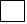 nie byłem/byłam prawomocnie ukarany/ukarana karą dyscyplinarną, o której mowa w art. 76 ust. 1 pkt 3, w okresie 3 lat przed nawiązaniem stosunku pracy, albo karą dyscyplinarną,            o której mowa w art. 76 ust.1 pkt. 4;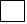 posiadam kwalifikacje wymagane do zajmowania danego stanowiska;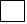 wyrażam zgodę na przetwarzanie moich danych osobowych zawartych w ofercie pracy dla potrzeb niezbędnych w procesie rekrutacji zgodnie z Ustawą z dnia 10 maja 2018 roku o ochronie danych osobowych (Dz. U. z 2019 r. poz. 1781)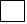 …………………………..						……………………………           (data)									(podpis)1. Imię (imiona)                                                                             nazwisko1. Imię (imiona)                                                                             nazwisko1. Imię (imiona)                                                                             nazwisko1. Imię (imiona)                                                                             nazwisko1. Imię (imiona)                                                                             nazwisko1. Imię (imiona)                                                                             nazwisko1. Imię (imiona)                                                                             nazwisko 2. Imiona rodziców  2. Imiona rodziców  2. Imiona rodziców  2. Imiona rodziców  2. Imiona rodziców  2. Imiona rodziców  2. Imiona rodziców  3. Data urodzenia  3. Data urodzenia  3. Data urodzenia  3. Data urodzenia 4.  Obywatelstwo 4.  Obywatelstwo 4.  Obywatelstwo 5. Miejsce zamieszkania (adres do korespondencji) Miejscowość  .......................................... Kod pocztowy …..-……… Ulica .................................................... Nr domu ………… Nr mieszkania …….. 5. Miejsce zamieszkania (adres do korespondencji) Miejscowość  .......................................... Kod pocztowy …..-……… Ulica .................................................... Nr domu ………… Nr mieszkania …….. 5. Miejsce zamieszkania (adres do korespondencji) Miejscowość  .......................................... Kod pocztowy …..-……… Ulica .................................................... Nr domu ………… Nr mieszkania …….. 5. Miejsce zamieszkania (adres do korespondencji) Miejscowość  .......................................... Kod pocztowy …..-……… Ulica .................................................... Nr domu ………… Nr mieszkania …….. 5. Miejsce zamieszkania (adres do korespondencji) Miejscowość  .......................................... Kod pocztowy …..-……… Ulica .................................................... Nr domu ………… Nr mieszkania …….. 5. Miejsce zamieszkania (adres do korespondencji) Miejscowość  .......................................... Kod pocztowy …..-……… Ulica .................................................... Nr domu ………… Nr mieszkania …….. 5. Miejsce zamieszkania (adres do korespondencji) Miejscowość  .......................................... Kod pocztowy …..-……… Ulica .................................................... Nr domu ………… Nr mieszkania …….. 6. Wykształcenie  nazwa szkoły .................................................................................................................. rok ukończenia .............. zawód................................... specjalność............................... stopień naukowy............................... 6. Wykształcenie  nazwa szkoły .................................................................................................................. rok ukończenia .............. zawód................................... specjalność............................... stopień naukowy............................... 6. Wykształcenie  nazwa szkoły .................................................................................................................. rok ukończenia .............. zawód................................... specjalność............................... stopień naukowy............................... 6. Wykształcenie  nazwa szkoły .................................................................................................................. rok ukończenia .............. zawód................................... specjalność............................... stopień naukowy............................... 6. Wykształcenie  nazwa szkoły .................................................................................................................. rok ukończenia .............. zawód................................... specjalność............................... stopień naukowy............................... 6. Wykształcenie  nazwa szkoły .................................................................................................................. rok ukończenia .............. zawód................................... specjalność............................... stopień naukowy............................... 6. Wykształcenie  nazwa szkoły .................................................................................................................. rok ukończenia .............. zawód................................... specjalność............................... stopień naukowy............................... 7. Wykształcenie uzupełniające  (kursy, studia podyplomowe): .......................................................................................................................................…                                                               data ukończenia nauki lub data rozpoczęcia nauki w przypadku jej trwania.................... 7. Wykształcenie uzupełniające  (kursy, studia podyplomowe): .......................................................................................................................................…                                                               data ukończenia nauki lub data rozpoczęcia nauki w przypadku jej trwania.................... 7. Wykształcenie uzupełniające  (kursy, studia podyplomowe): .......................................................................................................................................…                                                               data ukończenia nauki lub data rozpoczęcia nauki w przypadku jej trwania.................... 7. Wykształcenie uzupełniające  (kursy, studia podyplomowe): .......................................................................................................................................…                                                               data ukończenia nauki lub data rozpoczęcia nauki w przypadku jej trwania.................... 7. Wykształcenie uzupełniające  (kursy, studia podyplomowe): .......................................................................................................................................…                                                               data ukończenia nauki lub data rozpoczęcia nauki w przypadku jej trwania.................... 7. Wykształcenie uzupełniające  (kursy, studia podyplomowe): .......................................................................................................................................…                                                               data ukończenia nauki lub data rozpoczęcia nauki w przypadku jej trwania.................... 7. Wykształcenie uzupełniające  (kursy, studia podyplomowe): .......................................................................................................................................…                                                               data ukończenia nauki lub data rozpoczęcia nauki w przypadku jej trwania.................... 8. Przebieg dotychczasowego zatrudnienia:  8. Przebieg dotychczasowego zatrudnienia:  8. Przebieg dotychczasowego zatrudnienia:  8. Przebieg dotychczasowego zatrudnienia:  8. Przebieg dotychczasowego zatrudnienia:  8. Przebieg dotychczasowego zatrudnienia:  8. Przebieg dotychczasowego zatrudnienia:  okresy zatrudnienia okresy zatrudnienia okresy zatrudnienia pracodawca pracodawca pracodawca zajmowane stanowisko pracy od do  9. Dodatkowe uprawnienia, umiejętności, zainteresowania ..........................................................................................................................................                                             (np. stopień znajomości języków obcych, prawo jazdy, obsługa komputera) 9. Dodatkowe uprawnienia, umiejętności, zainteresowania ..........................................................................................................................................                                             (np. stopień znajomości języków obcych, prawo jazdy, obsługa komputera) 9. Dodatkowe uprawnienia, umiejętności, zainteresowania ..........................................................................................................................................                                             (np. stopień znajomości języków obcych, prawo jazdy, obsługa komputera) 9. Dodatkowe uprawnienia, umiejętności, zainteresowania ..........................................................................................................................................                                             (np. stopień znajomości języków obcych, prawo jazdy, obsługa komputera) 9. Dodatkowe uprawnienia, umiejętności, zainteresowania ..........................................................................................................................................                                             (np. stopień znajomości języków obcych, prawo jazdy, obsługa komputera) 9. Dodatkowe uprawnienia, umiejętności, zainteresowania ..........................................................................................................................................                                             (np. stopień znajomości języków obcych, prawo jazdy, obsługa komputera) 9. Dodatkowe uprawnienia, umiejętności, zainteresowania ..........................................................................................................................................                                             (np. stopień znajomości języków obcych, prawo jazdy, obsługa komputera) 10. Oświadczam, że dane zawarte w pkt 1-3 są zgodne z dowodem osobistym   seria .........nr ............................... wydanym przez ......................................................... lub innym dowodem tożsamości ..................................................................................... 10. Oświadczam, że dane zawarte w pkt 1-3 są zgodne z dowodem osobistym   seria .........nr ............................... wydanym przez ......................................................... lub innym dowodem tożsamości ..................................................................................... 10. Oświadczam, że dane zawarte w pkt 1-3 są zgodne z dowodem osobistym   seria .........nr ............................... wydanym przez ......................................................... lub innym dowodem tożsamości ..................................................................................... 10. Oświadczam, że dane zawarte w pkt 1-3 są zgodne z dowodem osobistym   seria .........nr ............................... wydanym przez ......................................................... lub innym dowodem tożsamości ..................................................................................... 10. Oświadczam, że dane zawarte w pkt 1-3 są zgodne z dowodem osobistym   seria .........nr ............................... wydanym przez ......................................................... lub innym dowodem tożsamości ..................................................................................... 10. Oświadczam, że dane zawarte w pkt 1-3 są zgodne z dowodem osobistym   seria .........nr ............................... wydanym przez ......................................................... lub innym dowodem tożsamości ..................................................................................... 10. Oświadczam, że dane zawarte w pkt 1-3 są zgodne z dowodem osobistym   seria .........nr ............................... wydanym przez ......................................................... lub innym dowodem tożsamości ..................................................................................... ........................................                          ........................................................................ (miejscowość i data)                                           (podpis osoby ubiegającej się o zatrudnienie) ........................................                          ........................................................................ (miejscowość i data)                                           (podpis osoby ubiegającej się o zatrudnienie) ........................................                          ........................................................................ (miejscowość i data)                                           (podpis osoby ubiegającej się o zatrudnienie) ........................................                          ........................................................................ (miejscowość i data)                                           (podpis osoby ubiegającej się o zatrudnienie) ........................................                          ........................................................................ (miejscowość i data)                                           (podpis osoby ubiegającej się o zatrudnienie) ........................................                          ........................................................................ (miejscowość i data)                                           (podpis osoby ubiegającej się o zatrudnienie) ........................................                          ........................................................................ (miejscowość i data)                                           (podpis osoby ubiegającej się o zatrudnienie) 